Guía de apoyo de Matemática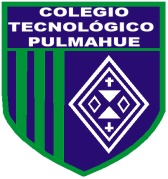 	Nombre: ___________________________      Curso: 6° básico.I.- Identifica y completa las siguientes sumas y multiplicaciones.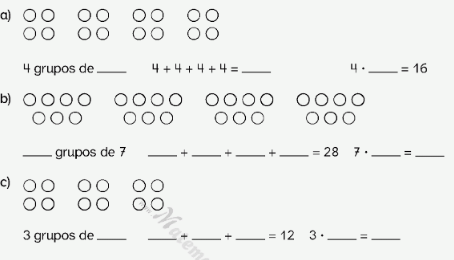 II.- Reconoce y multiplica el número que está en la parte de arriba de la tabla por cada uno de los números en la columna de la izquierda. 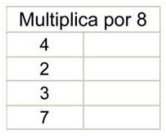 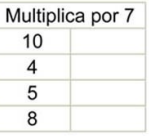 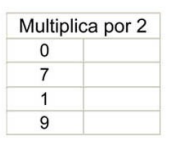 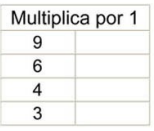 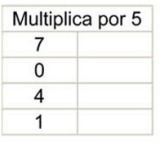 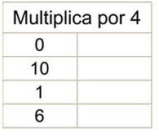 III.- Reconoce y multiplica los siguientes ejercicios: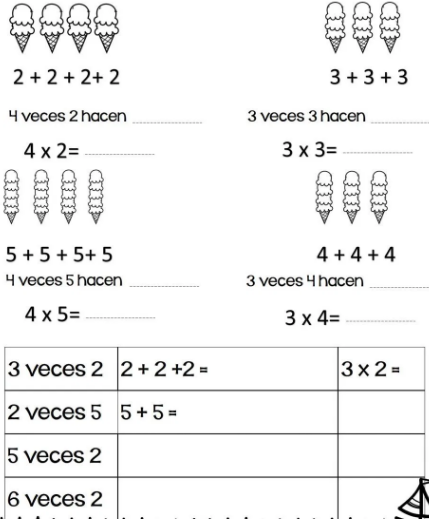 IV.- Identifica y resuelve las adiciones (sumas) de tres dígitos.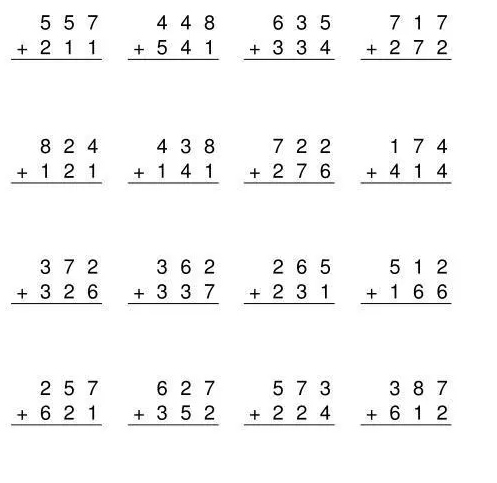 